Praise—Praising God for who He is, His or His character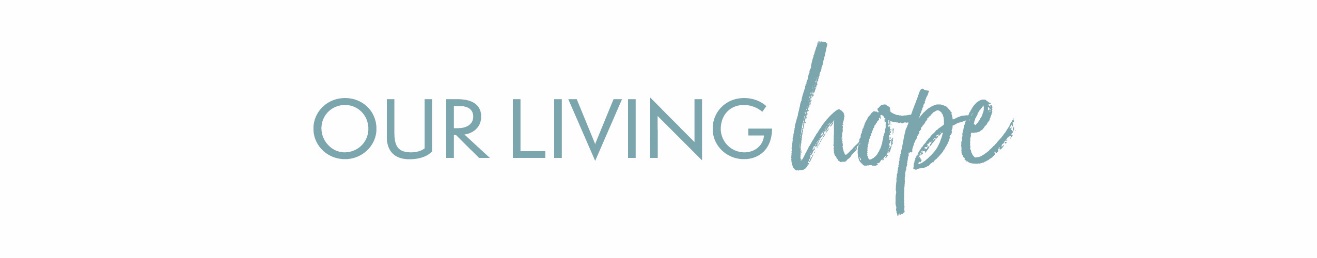 Attribute:  God is our Living HopeDefinition:  Hope is unseen, but rests in the sure knowledge that in all things through Christ,          God is victorious.  Scripture(s):  Do you not know? Have you not heard? The LORD is the everlasting God, the Creator of the ends of the earth.
He will not grow tired or weary, and his understanding no one can fathom. He gives strength to the weary and increases the power of the weak. Even youths grow tired and weary, and young men stumble and fall; but those who hope in the LORD will renew their strength. They will soar on wings like eagles; they will run and not grow weary, they will walk and not be faint.  Isaiah 40:28-31 (NIV)Don’t be afraid, for I am with you. Don’t be discouraged, for I am your God. I will strengthen you and help you.  I will hold you up with my victorious right hand.  Isaiah 41:10 (NLT)“For I know the plans I have for you,” says the LORD. “They are plans for good and not for disaster, to give you a future and a hope.”  Jeremiah 29:11 (NLT) But this I call to mind; therefore I have hope: The LORD’s loyal kindness never ceases; his compassions never end. They are fresh every morning; your faithfulness is abundant! “My portion is the LORD,” I have said to myself, so I will put my hope in Him. The LORD is good to those who trust in him, to the one who seeks him. Lamentations 3:21-25 (NET)Not only this, but we also rejoice in sufferings, knowing that suffering produces endurance, and endurance, character, and character, hope. And hope does not disappoint, because the love of God has been poured out in our hearts through the Holy Spirit who was given to us.  Romans 5:3-5 (NET)And I am convinced that nothing can ever separate us from God’s love. Neither death nor life, neither angels nor demons, neither our fears for today nor our worries about tomorrow—not even the powers of hell can separate us from God’s love. No power in the sky above or in the earth below —indeed, nothing in all creation will ever be able to separate us from the love of God that is revealed in Christ Jesus our Lord.                      Romans 8:38-39 (NLT)So God has given both his promise and his oath. These two things are unchangeable because it is impossible for God to lie. Therefore, we who have fled to him for refuge can have great confidence as we hold to the hope that lies before us. This hope is a strong and trustworthy anchor for our souls. It leads us through the curtain into God’s inner sanctuary.  Hebrews 6:18-19 (NLT)Confession—Silently confessing your sins to the God who forgives If we confess our sins, He is faithful and righteous to forgive us our sins and to cleanse us from all unrighteousness.  1 John 1:9 (NASB) Thanksgiving—Thanking God for what He has done In everything give thanks; for this is God’s will for you in Christ Jesus.  1 Thessalonians 5:18 (NASB)Intercession—for Hope and Life and against Despair – adapted from Arise & Pray 40 Days of PrayerFather, may every struggling child declare Jesus Christ as Lord and know the living hope of His Resurrection power which dispels despair.  						   From Romans 10:9 and I Peter 1:3Father, may our children find your peace and recognize your sovereignty over their lives at a young age. May they believe they are not their own but were bought at great cost. Jesus, You suffered and died for all wrongs either they or others may have committed. No other death is required. 		   From 1 Thessalonians 5:23Almighty God, may our children realize your desire to heal all their hurts. You are able. Nothing is too hard for You. May they see the benefits in going through difficult times and recognize that your precious promises are sufficient to give them everything they need to live a godly life.  				      From 2 Peter 1:4Father, focus our children on what is true, honorable, pure, lovely, admirable, excellent and worthy of praise. Turn their minds from darkness to light, from the power of Satan to God. From Philippians 4:8 and Acts 26:18aFather, faithfully accomplish your word in my son’s life. You do not lie or change your mind; you fulfill all your promises. Armies of angels work to accomplish your purposes. You will complete the good work begun in each of our children until the day You return. 		   From Numbers 23:19, Psalm 103:21, Philippians 1:6 Lord, intervene to crush the enemy’s power to steal, kill and destroy the lives of our children. Jesus, You came to give a rich and satisfying life. Thank you for the abundant life you promise to our children.  From John 10:10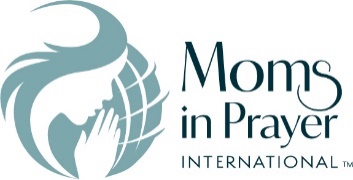      MomsInPrayer.org